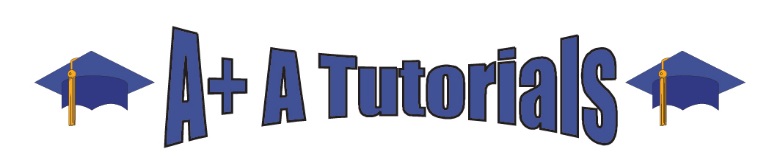 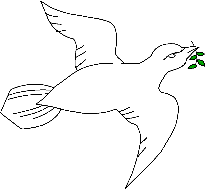 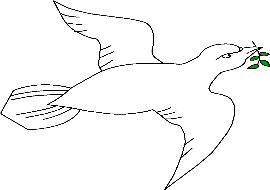 Tutor Self-AssessmentTutor Self-AssessmentTutor Self-AssessmentTutor Self-AssessmentTutor Self-AssessmentTutor Self-AssessmentName: Name: Name: Name: Name: Name: Please fill out this assessment by using Strongly Agree (SA), Agree (A), Not Applicable (N/A),Please fill out this assessment by using Strongly Agree (SA), Agree (A), Not Applicable (N/A),Please fill out this assessment by using Strongly Agree (SA), Agree (A), Not Applicable (N/A),Please fill out this assessment by using Strongly Agree (SA), Agree (A), Not Applicable (N/A),Please fill out this assessment by using Strongly Agree (SA), Agree (A), Not Applicable (N/A),Please fill out this assessment by using Strongly Agree (SA), Agree (A), Not Applicable (N/A),Disagree (D), or Strongly Disagree (SD). Disagree (D), or Strongly Disagree (SD). Disagree (D), or Strongly Disagree (SD). Disagree (D), or Strongly Disagree (SD). Disagree (D), or Strongly Disagree (SD). Disagree (D), or Strongly Disagree (SD). My Performance:SAAN/ADSDI am consistently on time and prepared for my tutoring sessions.I am consistently on time and prepared for my tutoring sessions.I am consistently on time and prepared for my tutoring sessions.I am consistently on time and prepared for my tutoring sessions.I am consistently on time and prepared for my tutoring sessions.I am consistently on time and prepared for my tutoring sessions.I am sincere in my desire to help the tutee.I am sincere in my desire to help the tutee.I am sincere in my desire to help the tutee.I am sincere in my desire to help the tutee.I am sincere in my desire to help the tutee.I am sincere in my desire to help the tutee.I keep an accurate record of all tutees that I keep on file.I keep an accurate record of all tutees that I keep on file.I keep an accurate record of all tutees that I keep on file.I keep an accurate record of all tutees that I keep on file.I keep an accurate record of all tutees that I keep on file.I keep an accurate record of all tutees that I keep on file.I have a good understanding of the subjects I tutor.I have a good understanding of the subjects I tutor.I have a good understanding of the subjects I tutor.I have a good understanding of the subjects I tutor.I have a good understanding of the subjects I tutor.I have a good understanding of the subjects I tutor.I demonstrate respect toward my tutees.I demonstrate respect toward my tutees.I demonstrate respect toward my tutees.I demonstrate respect toward my tutees.I demonstrate respect toward my tutees.I demonstrate respect toward my tutees.I encourage the tutee to initiate the first task.I encourage the tutee to initiate the first task.I encourage the tutee to initiate the first task.I encourage the tutee to initiate the first task.I encourage the tutee to initiate the first task.I encourage the tutee to initiate the first task.I try to make the tutee feel comfortable when asking questions and discussion material with me.I try to make the tutee feel comfortable when asking questions and discussion material with me.I try to make the tutee feel comfortable when asking questions and discussion material with me.I try to make the tutee feel comfortable when asking questions and discussion material with me.I try to make the tutee feel comfortable when asking questions and discussion material with me.I try to make the tutee feel comfortable when asking questions and discussion material with me.I use appropriate questions to clarify tutee’s immediate concern(s).I use appropriate questions to clarify tutee’s immediate concern(s).I use appropriate questions to clarify tutee’s immediate concern(s).I use appropriate questions to clarify tutee’s immediate concern(s).I use appropriate questions to clarify tutee’s immediate concern(s).I use appropriate questions to clarify tutee’s immediate concern(s).I ask tutee to break tasks or problems into steps.I offer to break tasks or problems into steps if the tutee finds too difficult to do him/herselfI ask tutee to break tasks or problems into steps.I offer to break tasks or problems into steps if the tutee finds too difficult to do him/herselfI ask tutee to break tasks or problems into steps.I offer to break tasks or problems into steps if the tutee finds too difficult to do him/herselfI ask tutee to break tasks or problems into steps.I offer to break tasks or problems into steps if the tutee finds too difficult to do him/herselfI ask tutee to break tasks or problems into steps.I offer to break tasks or problems into steps if the tutee finds too difficult to do him/herselfI ask tutee to break tasks or problems into steps.I offer to break tasks or problems into steps if the tutee finds too difficult to do him/herselfI ask the tutee to explain steps taught to confirm understanding.I ask the tutee to explain steps taught to confirm understanding.I ask the tutee to explain steps taught to confirm understanding.I ask the tutee to explain steps taught to confirm understanding.I ask the tutee to explain steps taught to confirm understanding.I ask the tutee to explain steps taught to confirm understanding.I am able to use the tutee’s ideas when providing explanations.I am able to use the tutee’s ideas when providing explanations.I am able to use the tutee’s ideas when providing explanations.I am able to use the tutee’s ideas when providing explanations.I am able to use the tutee’s ideas when providing explanations.I am able to use the tutee’s ideas when providing explanations.I allow sufficient "wait time" (10 second rule) for tutee to do, say, or learn before explaining.I allow sufficient "wait time" (10 second rule) for tutee to do, say, or learn before explaining.I allow sufficient "wait time" (10 second rule) for tutee to do, say, or learn before explaining.I allow sufficient "wait time" (10 second rule) for tutee to do, say, or learn before explaining.I allow sufficient "wait time" (10 second rule) for tutee to do, say, or learn before explaining.I allow sufficient "wait time" (10 second rule) for tutee to do, say, or learn before explaining.I ask tutee for a summary of tutoring session to ensure understanding of entire session.I ask tutee for a summary of tutoring session to ensure understanding of entire session.I ask tutee for a summary of tutoring session to ensure understanding of entire session.I ask tutee for a summary of tutoring session to ensure understanding of entire session.I ask tutee for a summary of tutoring session to ensure understanding of entire session.I ask tutee for a summary of tutoring session to ensure understanding of entire session.I am nonjudgmental and patient.I am nonjudgmental and patient.I am nonjudgmental and patient.I am nonjudgmental and patient.I am nonjudgmental and patient.I am nonjudgmental and patient.I offer positive reinforcement to the tutee.I offer positive reinforcement to the tutee.I offer positive reinforcement to the tutee.I offer positive reinforcement to the tutee.I offer positive reinforcement to the tutee.I offer positive reinforcement to the tutee.I reassure tutee that he/she can now do similar tasks independently.I reassure tutee that he/she can now do similar tasks independently.I reassure tutee that he/she can now do similar tasks independently.I reassure tutee that he/she can now do similar tasks independently.I reassure tutee that he/she can now do similar tasks independently.I reassure tutee that he/she can now do similar tasks independently.I help tutee anticipate what she/he will learn next that might connect to current task.I help tutee anticipate what she/he will learn next that might connect to current task.I help tutee anticipate what she/he will learn next that might connect to current task.I help tutee anticipate what she/he will learn next that might connect to current task.I help tutee anticipate what she/he will learn next that might connect to current task.I help tutee anticipate what she/he will learn next that might connect to current task.I make sure tutee is aware of other tutoring opportunities.I make sure tutee is aware of other tutoring opportunities.I make sure tutee is aware of other tutoring opportunities.I make sure tutee is aware of other tutoring opportunities.I make sure tutee is aware of other tutoring opportunities.I make sure tutee is aware of other tutoring opportunities.I can report that the tutee worked independently.I can report that the tutee worked independently.I can report that the tutee worked independently.I can report that the tutee worked independently.I can report that the tutee worked independently.I can report that the tutee worked independently.My Progress:My Progress:My Progress:My Progress:My Progress:My Progress:My own knowledge of the subject has improved as a result of tutoring.My own knowledge of the subject has improved as a result of tutoring.My own knowledge of the subject has improved as a result of tutoring.My own knowledge of the subject has improved as a result of tutoring.My own knowledge of the subject has improved as a result of tutoring.My own knowledge of the subject has improved as a result of tutoring.I have improved my ability to help tutee learn on their own as a result of tutoring.I have improved my ability to help tutee learn on their own as a result of tutoring.I have improved my ability to help tutee learn on their own as a result of tutoring.I have improved my ability to help tutee learn on their own as a result of tutoring.I have improved my ability to help tutee learn on their own as a result of tutoring.I have improved my ability to help tutee learn on their own as a result of tutoring.I have improved my ability to communicate and interact as a result of tutoring.I have improved my ability to communicate and interact as a result of tutoring.I have improved my ability to communicate and interact as a result of tutoring.I have improved my ability to communicate and interact as a result of tutoring.I have improved my ability to communicate and interact as a result of tutoring.I have improved my ability to communicate and interact as a result of tutoring.In general, my abilities as a tutor have improved so far this semester.In general, my abilities as a tutor have improved so far this semester.In general, my abilities as a tutor have improved so far this semester.In general, my abilities as a tutor have improved so far this semester.In general, my abilities as a tutor have improved so far this semester.In general, my abilities as a tutor have improved so far this semester.Consulting with fellow tutors has been helpful to improve my tutoring skills.Consulting with fellow tutors has been helpful to improve my tutoring skills.Consulting with fellow tutors has been helpful to improve my tutoring skills.Consulting with fellow tutors has been helpful to improve my tutoring skills.Consulting with fellow tutors has been helpful to improve my tutoring skills.Consulting with fellow tutors has been helpful to improve my tutoring skills.Staff at A+  A Tutorials have helped me learn skills that will benefit me in the future.Staff at A+  A Tutorials have helped me learn skills that will benefit me in the future.Staff at A+  A Tutorials have helped me learn skills that will benefit me in the future.Staff at A+  A Tutorials have helped me learn skills that will benefit me in the future.Staff at A+  A Tutorials have helped me learn skills that will benefit me in the future.Staff at A+  A Tutorials have helped me learn skills that will benefit me in the future.